Tsunami Scavenger Hunt – World Book Kids
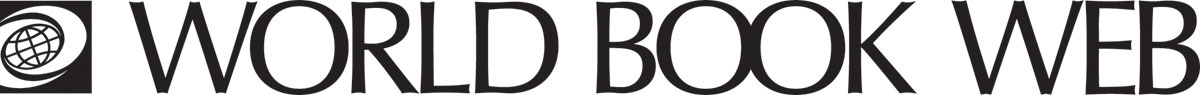 Learn more about destructive and potentially deadly tsunami. What is a tsunami?______________________________________________________________
What causes tsunamis?______________________________________________________________
What happens when a tsunami gets close to land?______________________________________________________________
How high can a tsunami get when close to land? ______________________________________________________________
How fast does a tsunami travel? 
______________________________________________________________
In what years did these devastating tsunamis occur?Chile, Hawaii, Japan : _______________Bangladesh : ________________Southeast Asia, South Asia and East Africa : _______________Japan : __________
Learn more:Learn more about the devastating earthquake and tsunami in Japan here, http://www.worldbookonline.com/kids/home#article/ar841680 Learn more about earthquakes, here: http://www.worldbookonline.com/kids/home#article/ar830618 Learn more about tsunamis in Student: http://www.worldbookonline.com/student/article?id=ar569220 Learn more about the devastating Boxing Day tsunami in Student: http://www.worldbookonline.com/student/article?id=ar752267 ANSWERS:A tsunami is a large ocean wave.Tsunamis are usually caused by undersea earthquakes or volcanoes.When a tsunami gets close to land it forms a fast-moving, powerful wall of water. It can be as high as 30 metres. A tsunami can travel 970km/hr but slows to 160km/hr when close to shore. Chile, Hawaii, Japan: 1960Bangladesh: 1991Southeast Asia, South Asia, and East Africa: 2004Japan: 2011